1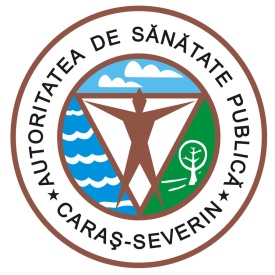 1700 Reşiţa, Str.Spitalului, Nr.36Tel. 0255/214091;  fax 0255/224691 E-mail dspcs@asp-caras.ro    Cod fiscal  : 3228152 Cod poştal :  320076                                                                                     Nr. 6621 din 29.10.2020CĂTRE,INSTITUŢIA PREFECTULUI SITUAȚIA CAZURILOR COVID 19 LA NIVELUL JUDEȚULUI CARAȘ-SEVERINPentru data de  29.10.2020 ora 08.30  vă comunicăm următoarele date:-confirmaţi  de la 01.03.2020 – 2515-vindecati CARAŞ SEVERIN din 25.06.2020- 924 ( 461 Reşiţa; 463 Caransebeş)	-vindecati TIMIŞ -2-vindecati Hunedoara-2-persoane decedate- 134 în CARAS SEVERIN şi 8 TIMIS-persoane internate la data de 28.10.2020 CARAS-SEVERIN–140 (74 Resita,4 ATI, 56 Caransebes, 6 ATI)Situatia carantinatilor si izolatilor :- persoane izolate institutionalizata /conf. Legii.136/2020- 135- persoane izolate la domiciliu- persoane cu test pozitiv + persoane carantinate la domiciliu- 858                                                - din care cu test pozitiv - 387- persoane carantinate  la domiciliu conf. Legii.136/2020-603	- persoane testate –7089- numar probe recoltate din 28.10.2020 ora 8.00 – 29.10.2020 ora 08.00-53- numar decizii emise pentru persoanele aflate în izolare-1493- numar decizii emise pentru persoanele aflate în carantina- 3855Nota :Am introdus date pana in  data de  28.10.2020 ora.15.00, iar raportarea este intr-o continua dinamica, in functie de rezultatele testelor venite de la laboratoarele din toata tara. Decese: Bărbat de 82 de ani din Globu Craiovei, decedat la SJU Reșița. HTA grad 3 cu risc cardiovascular foarte înalt, AVC sechelar, boală cronică de rinichi stadiul 5, fibroză pulmonară secundar TBC, cardiopatie mixtă.Bărbat de 74 de ani din Reșița decedat la SJU Reșița. HTA stadiul 3, grup de risc cardiovascular în antecedente, boală coronariană și vasculară cu implant de stent. ȘEF DEPARTAMENTSUPRAVEGHERE ÎN SĂNĂTATE PUBLICĂMEDIC PRIMAR  EPIDEMIOLOGDr. BORCĂU MIRCEA